             Live Online Training courses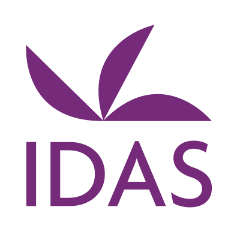 All training sessions will be via ZOOM – Links to the training to be sent upon registrationParticipants will be limited to 25 trainees per sessionTo register, please do so via https://courses.idas.org.ukFor any queries please do contact the IDAS Training Organiser at ……….April 2021
*Domestic Abuse Signs, Indicators and Referral pathways (beginners) 28th April | 10:00am – 12:00pmMay 2021Domestic Abuse, Risk Assessment and MARAC5th May | 10:00am – 12:00pmMale Victims and Domestic Abuse11th May| 10:00am – 12:00pmSupporting People with Disabilities and Domestic Abuse 25th May| 10:00am – 12:00pmPLEASE NOTE: Some of the training above is delivered as blended training, Therefore, you may receive resources and pre-course material ahead of the training session. Following completion of the session, further resources will be sent out to enhance learning.* PLEASE ALSO NOTE: It is advisable to complete “Domestic Abuse signs, indicators and referral Pathways”  BEFORE you complete  “Domestic abuse, risk assessment and MARAC” as the second course builds upon the first course.